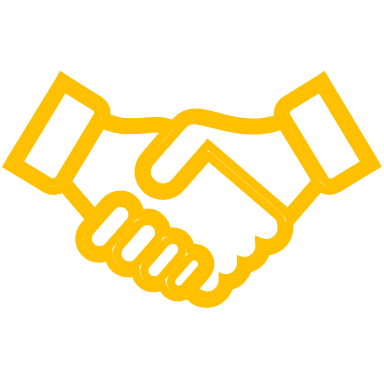 CAJAS Y PALETS EN UNA ECONOMÍA CIRCULARSOLICITUD DE PARTICIPACIÓN EN EL GRUPO DE TRABAJO PARA CONSTITUIR EL SCRAP DE CAPEC PARA LAS CAJAS DE PLÁSTICO HORTOFRUTÍCOLASSolicita participar en el Grupo de Trabajo (GT) que se va a reunir en septiembre de 2023 para diseñar el SCRAP de cajas de plástico para Frutas y Hortalizas.Enviar el formulario cumplimentado a scrap-sddr@capec.esLa participación de la empresa en el GT no tiene coste alguno durante 2023NOMBRE DE LA EMPRESANOMBRE DEL RESPRESENTANTECIFACTIVIDAD DE LA EMPRESAMAIL DE LA PERSONA DE CONTACTOFirmaFecha